Western Regional Partnership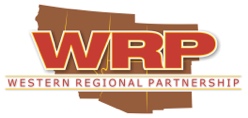 September 2021 UpdatesWRP sends out monthly updates on agency efforts relevant to the WRP Mission.  This includes publicly available information from WRP Partners and agency news releases, etc. to assist to create greater awareness of current WRP Partner actions.  If you have any updates you would like to share, please email that information to amyduffy@westernregionalpartnership.org.   In this edition of WRP Monthly updates:WRP UpdatesDeep-dive calls, in support of current WRP Priority on Building Resilience, are being held with subject matter experts on resilient energy infrastructure, resiliency of airspace, disaster mitigation and water security. Other webinar and Committee calls are in process of being confirmed; details forthcoming. Upcoming WRP Activities (please contact amyduffy@westernregionalpartnership.org for more information):October 1: WRP Disaster Mitigation Deep-Dive CallOctober 4: WRP Resiliency of Airspace call to more fully scope Gap 3: Development of Counter UAS State and Federal PolicyOctober 14: WRP Water Security Deep-Dive callOctober 15: WRP Resiliency of Airspace call to more fully scope Gap 1: Ensuring the military has sufficient airspace to meet DoD readiness requirements October 19: WRP Resiliency of Airspace call to more fully scope Gap 2: Integration of UAS into the NASOctober 21: WRP SC Call with Committee Co-Chairs and GIS LiaisonsOctober 26: WRP webinar on Groundwater-Surface Water InterfaceThis webinar will begin at 9 am Pacific and conclude by 12 noon Pacific. RSVP link: https://wrpinfo.org/rsvp/?meetingId=60952 This webinar will feature the following speakers:AZ: Jennifer Heim, Deputy Counsel, Arizona Department of Water ResourcesCA: Dr. Maurice Hall, PE, Vice President, Water, Environmental Defense FundCO: Tracy Kosloff, Deputy State Engineer, Colorado Division of Water Resources NM: Dr. Bruce M. Thomson, Regents Professor of Civil Engineering at the University of New MexicoNV: Jon Benedict, Hydrogeologist, Nevada Division of Water Resources, Department of Conservation and Natural ResourcesUT:  Jim Reese, Assistant State Engineer for our Technical Services Section, Department of Natural Resources, Division of Water RightsOctober 29: WRP Tribal Engagement Temporary Working Group CallStarts at 10 am and conclude by 11:30 am Pacific. RSVP link: https://wrpinfo.org/rsvp/?meetingId=62012 Agenda items include:  US Senate Committee on Indian Affairs Efforts by Jennifer Romero, Majority Staff Director for Chairman Brian Schatz of Hawaii, US Senate Committee on Indian Affairs and discussion on WRP TETWG Actions and Planning efforts. November 29: WRP Resiliency of Airspace call to more fully scope Gap 3: Development of Counter UAS State and Federal PolicyNovember 30: WRP Resiliency of Airspace call (full team)Past WRP Webinars:September 16: WRP Energy Committee Webinar on Black Sky/Black Start: https://bah16f18.adobeconnect.com/pu42y2go4il3/ February 4th Water Resource Management Strategies Webinar: https://bah16f18.adobeconnect.com/paaydnqwd88p/ December 14: Water Security Policy Planning and Implementation Webinar: https://bah16f18.adobeconnect.com/p40giu27h4yq/  December 8: Western Regional Partnership (WRP) webinar featuring Tribal Resilient Energy InfrastructureOct 15: Fort Huachuca Sentinel Landscape/Partnership Water Efforts Webinar: https://bah16f18.adobeconnect.com/pghxl2u51kw2/ Oct 22: Collaborative Tools for Resolving Water Disputes Webinar: https://bah16f18.adobeconnect.com/p2xo9dnevhuc/June 11: Resiliency of Airspace Webinar: https://bah16f18.adobeconnect.com/pu2gu1ldj21e/June 12: WRP’s June 12th webinar on Disaster Mitigation: https://bah16f18.adobeconnect.com/pq9huy66zgwm/ EnergyFederal Updates Readout of the Interagency Working Group on Coal and Power Plant Communities Meeting for Economic Growth That Benefits EverybodyElectricity Grid Resilience GAO-21-105403, September 20DOEEnergy Explained: How Carbon Capture Can Help Fight Climate ChangeDOE Announces Projects to Help Integrate Clean Energy Sources onto the GridReport Details Innovative Ways to Help Secure the Nation’s Energy SystemsNREL has announced a WETO-funded Request for Proposals to support research into how bat behave near wind turbines and how they respond to tools intended to keep bats away from turbines (deterrents). NREL expects to award up to four subcontracts, with funding ranging from $450,000 to $700,000. Applications are due December 8, 2021.Recapping a Year of Accomplishments at the Wind Energy Technologies OfficeDOE Releases Solar Futures Study Providing the Blueprint for a Zero-Carbon GridDOE Signs Up 125+ Local Governments to Fast-Track Solar PermitsDOE Announces $8.5 Million to Increase Hydropower FlexibilityCreating Consensus in Grid Modernization - NREL Tends a Garden of Energy System StandardsThe U.S. Department of Energy (DOE) today released two requests for information (RFI) seeking input on pathways to use solar energy to decarbonize industrial processes and on impacts of large-scale solar plants on wildlife and ecosystems. Both topics were identified in DOE’s Solar Futures Study, which examines solar energy’s potential role in a decarbonized grid and lays out a blueprint for solar to contribute as much as 45% of our country’s electrical supply by 2050 and support the electrification of buildings, transportation, and industry.DOE Awards $30M to Secure Domestic Supply Chain of Critical Materials | Department of EnergyDOE Releases New Reports Highlighting Record Growth, Declining Costs of Wind Power | Department of EnergyAs part of a White House roundtable to launch the Sustainable Aviation Fuels (SAF) Grand Challenge to decarbonize the aviation sector by 2050, DOE announced $64.7 million in funding for projects focused on producing cost-effective, low-carbon biofuels.  Read moreDOE released a study projecting that solar energy has the potential to power 40% of the nation’s electricity by 2035 — up from 3% today.DOE announced the release of a new study that looks at options for more coordinated approaches to managing the electricity grid in the Western United States and shows how regional collaboration can support the delivery of clean, affordable power. Read moreWorld’s longest-operating solar thermal facility is retiring most of its capacityExtreme weather keeps knocking out America's power. Here's what we must do.DOISecretary Haaland Outlines Next Steps to Rebuild Bureau of Land ManagementSecretary Haaland highlights clean energy commitments, progress in meeting with renewable energy leadersDOI-BLMArevia Power to host virtual public meetings for Libra Solar ProjectBureau of Land Management approves UNS Electric Golden Valley 230kV line projectBLM greenlights construction of solar energy projectBLM offers more than 4,800 acres for solar energy development in UtahThe Bureau of Land Management seeks public comments for phase two of Luning solar projectBLM New Mexico announces geothermal lease saleBureau of Land Management solicits initial public input on updating regulations for rights-of-way and renewable energyDOI-USFWSInterior Department announces largest expansion of fishing and hunting on U.S. Fish and Wildlife managed lands and watersState UpdatesAZ SRP will develop its largest solar power plant in ArizonaCABlueprint Newsletter, July - September 2021, Issue 135CEC: Energy Commission Business MeetingNewsom signs $15B climate and clean-energy packageCosts of Closing Diablo Canyon Nuclear plantBatjer leaves as head of California Public Utilities CommissionCEC is holding an en banc meeting of CEC and California Public Utilities Commission (CPUC) Commissioners on the Electric Program Investment Charge 2021-2025 Investment Plan (EPIC 4 Investment Plan).  Friday, October 8, 2021. 01:30 PM- 03:00 PM. Link to Join the EPIC 4 en banc meeting: https://energy.zoom.us/j/97693726605?pwd=RG4vM2pSWGpDenluTnhRY1JMZm9VQT09
Event ID: 976 9372 6605 and Event Password: EPIC2021California Seeks to Avert Blackouts by Burning More Fossil FuelsTribal UpdatesNavajo company takes over operation of coal mine it ownsDOE Annual Office of Indian Energy Program Review will be held virtually the week of November 15, 2021. This will be the second year that the event has been held in a virtual setting. To learn more visit: Program Review web pageOctober 18: Tribal Community-Scale Solar Solutions for Climate & Community Resilience. Hosted by Blue Lake Rancheria, this webinar on October 18, at 9:30 a.m. Pacific Time, is intended for tribal nations seeking to build or expand solar energy development within their nations at the community, facility, and/or residential scale. The webinar agenda includes planning, feasibility, system design and interconnectivity, economics, and more. To register, please email Jana Ganion. RegionalThe world’s largest battery facility has gone dormant in Moss Landing, with no timetable on return.Explore a new online interactive guide from AWWI that summarizes what we know about developing onshore wind energy in the U.S. while protecting wildlife and their habitats.
Natural ResourcesFederal UpdatesWestFAST September 2021 Newsletter | Western States Water CouncilBiden officials: Grazing lands should count for conservation goalsCourt orders feds to reconsider protections for Joshua treesThe National Integrated Drought Information System has added two interactive features to its website that will make it easier to access and share drought information.DOISecretary Haaland Highlights Biden Administration Conservation Efforts in Visit to National Wildlife RefugeConservation & Climate Resiliency Efforts in California’s Redwood ForestsDOI-BLMAgencies affirm their commitment to address water and ecological conservation near the San Pedro River in Southeast Arizona  BLM to begin wild horse and burro gather in northwest NevadaBLM to Launch "Your American Lands" PodcastDOI-USFWSPublic Comments Sought by U.S. Fish and Wildlife Service on Improving Incidental Take Permit Process for Bald and Golden EaglesService to Initiate Status Review of Gray Wolf in the Western U.S.Service Completes Initial Reviews on Endangered Species Act Petitions for Five SpeciesInterior Department Announces More Than $111 Million in Funding for Wetland Conservation Projects and National Wildlife RefugesInterior Department Announces Nearly $80 Million to States for Collaborative Efforts to Conserve Habitat for America’s Most Imperiled SpeciesU.S. Fish and Wildlife Service Proposes Delisting 23 Species from Endangered Species Act Due to ExtinctionInterior Department Ensures Migratory Bird Treaty Act Works for Birds and PeopleIf you are into those big fuzzy things with big teeth – Grey Wolves…the Service is issuing its 90 Day finding.DOI-Bureau of ReclamationReclamation releases updated projections of Colorado River system conditionsAgricultural Water Use Efficiency Grants. To undertake projects that result in quantifiable and sustained water savings and support broader water reliability benefits. Due: November 1, 2021. Learn moreUSBR awards 22 Small-Scale Water Efficiency Projects and 4 Applied Science Grants to initiatives across California. Small-Scale Water Efficiency. Applied ScienceDOI-USGS USGS Estimates 306 Billion Cubic Feet of Recoverable Helium in the United StatesEPAEPA Administrator Regan and National Tribal Caucus Chair Wagner Co-Chair 2021 National Tribal Operations Committee MeetingEPA Releases Report Comparing Air Quality and Public Health Impacts from Prescribed Fire and Wildfire SmokeEPA Releases Draft Strategic Plan to Address Climate Change and Advance Environmental Justice and EquitySupport of the National Estuary Program Watersheds Grant. To support projects that address urgent, emerging, and challenging issues that threaten the ecological and economic well-being of estuarine areas.  Due: November 15, 2021. Learn moreEnvironmental Education Local Grants Program for Region 9. Due: December 6, 2021  Learn moreUSDA Request for Applications: The Community Forest and Open Space Conservation ProgramUSDA-USFS The USFS is revising the management plans of the Carson, Cibola and Santa Fe National Forests.USDA-NRCSUSDA Investing $75 million in Partner-Led Projects with Focus on Climate-Smart Ag, Equity in Program DeliveryA new report from the USDA’s Natural Resources Conservation Service (NRCS) Working Lands for Wildlife (WLFW) details the accumulated findings from more than a decade of conservation science in the sagebrush biome. Findings from this WLFW science provide the foundation for the Agency’s new five-year WLFW Framework for Conservation Action in the Sagebrush Biome. This landscape is home to more than 350 plant and animal species, notably sage grouse and migratory big game populations. Learn more about this Framework at https://wlfw.rangelands.app. A Decade of Science Support in the Sagebrush Biome is available in its entirety here.NASA Lake Powell reaches new lowNOAA NOAA says this year’s drought is a taste of things to comeState Updates AZArizona State Parks Contribute To Booming EconomyADEQ—Water Quality Protection Responsibilities, September 2021, Report 21-116Arizona Department of Forestry and Fire Management - 2021 Landscape Scale Restoration (LSR) Program is soliciting project proposals from $150,000 to $280,000 that promote restoration of priority forest landscapes in the state. Documents and additional information can be found at: https://dffm.az.gov/grants/landscape-scale-restoration-grants Applications are due no later than 11:59 pm on Friday, October 22, 2021 and must be submitted to grants@dffm.az.gov.Arizona Department of Forestry and Fire Management - Community Challenge Grant (CCG) Program is soliciting project proposals from $10,000 to $50,000 that support long-term and sustainable urban and community forestry programs at the local level. Successful projects will prioritize funding and other resources toward this year's grant theme: Planning for Trees. Applications are due no later than 11:59 pm on October 20, 2021 and must be submitted at: https://gn.ecivis.com/GO/gn_redir/T/shhwndlheydo.Governor Ducey Statement On Forest Service's Cancelation Of 4FRI Solicitation In accordance with Arizona House Bill 2691 (2021), the Arizona Department of Environmental Quality (ADEQ) is required to publish an initial list of state protected waters by 29 OCT 21; and by 31 DEC 22, to develop water quality standards for Arizona protected surface waters, an Arizona protected surface waters list, and a list of impaired Arizona surface waters. On 30 AUG 21, a district judge for the District of Arizona issued an order on vacating and remanding the Navigable Waters Protection Rule. The order will have the effect of setting Clean Water Act regulations in Arizona to those in place pre-2015. ADEQ will continue to follow applicable federal and state laws in its administration of the Arizona Pollutant Discharge Elimination System Program and Arizona’s Surface Water Protection Program. For more information, visit EPA’s website for Waters of the United States.Collaborative Conservation and Adaptation Strategy Toolbox (CCAST). Working Toward Recovery of Apache Trout in the White Mountains of Arizona. Date: Tuesday, October 12th, 2021. Time: 12:00 PM Pacific/1:00 PM Mountain/2:00 PM Central. Presenter: Tim Gatewood, White Mountain Apache Tribe Game and Fish Department, and Zachary Jackson, Arizona Fish and Wildlife Conservation Office, U.S. Fish and Wildlife Service. Zoom Webinar Registration: https://arizona.zoom.us/meeting/register/tZUpcOmqpjMpHNTVYp1lvZNDGT5Ng-7JO8KCArizona Game And Fish Commission Applications Are Open. Individuals interested in applying or learning more can click HERE.  For more information about the Arizona Game and Fish Commission and its mission, please click HERE. Individuals also may contact the Governor’s Office of Boards and Commissions at (602) 542-2449.CAComments (due Oct. 8.) are being accepted on the draft guidelines and proposal solicitation package for DWR’s Urban and Multibenefit Drought Relief Grant Program. Approximately $190 million in funding is available for relief from drought-related conditions in California. The Alliance for Water Efficiency (AWE) and the California Water Efficiency Partnership have released Version 4 of the Water Conservation Tracking Tool. The tool can be used to evaluate the savings, costs, and benefits of urban water conservation programs. DWR’s Flood-Managed Aquifer Recharge (Flood-MAR) program will look at an element of agricultural managed aquifer recharge during the Oct. 6. Lunch-MAR meeting. The topics will include the best way to implement aquifer recharge on fertilized fields while minimizing the leaching of nitrate from the root zone. DWR has opened the solicitation period for the Floodplain Management, Protection, and Risk Awareness Grant Program. The final guidelines and proposal solicitation package have details on the $50.4 million in funding that is available under the program. The deadline for submitting concept proposals is Wednesday, Oct. 27. A presentation on the Delta Landscapes Scenario Planning Tool will be hosted by the California Water Data Consortium on Tuesday, Oct. 19. The tool is used to analyze and evaluate different land use scenarios in the Delta. California water agencies settle Colorado River disputeTwo, new publicly accessible tools are available to help identify climate vulnerable species and places across California. Funded by the Ocean Protection Council, the Climate Change Exposure Tool reveals climate exposure along coastal areas of the state, and the Coastal Places and Climate Change Exposure Tool reflects places with high exposure to climate changeProgress toward restoration efforts continues at the Salton Sea, including an additional $230M of funding secured in the recent budget signed by Governor Newsom.California’s Goal of Conserving 30% of Lands and Coastal Waters by 2030 – known as 30x30, is making progress. In July, the Anza-Borrego Foundation (ABF) finalized the transfer of 17,597 acres into Anza-Borrego Desert State Park. In August, the Mountains Recreation and Conservation Authority recently acquired 320 acres of prime ridgeline parkland adjacent to Chino Hills State Park, following an 80-acre acquisition in the same area in late June. Secretary Crowfoot visited a habitat restoration project on the banks of the American River where he provided a short update on Agency progress over the summer and budgetary highlights: Watch the video message.Governor Newsom signed legislation outlining an over $15 billion climate package, the largest such investment in state history, to combat the climate crisis, tackle catastrophic wildfires and help build a resilient California of the future.California Natural Resources Agency Secretary Wade Crowfoot will be one of the guest speakers at next month’s Diversity in California Water webinar. The event will focus on building a diverse, welcoming, and inclusive water sector. The webinar will be Thursday, Oct. 7. The annual meeting of the California Water and Environmental Modeling Forum (CWEMF) will be presented as a series of online technical presentations on Oct. 4 and 5. Agenda details, abstracts, and instructions for Zoom access are available in the meeting packet. DWR has released the draft groundwater management and drinking water well principles and strategies for public review and comment. A webinar to discuss the strategies for monitoring, analyzing, and minimizing the effects to drinking water wells will be held Thursday, Sept. 23. Comments must be submitted by Thursday, Oct. 7.The Future of California's Water-Energy-Climate Nexus'Eyes in the Sky' Help Police California Water UseCOGovernor Polis, DNR & CDOT Release Big Game Policy ReportOn September 10, Lt. Governor Dianne Primavera and Representative Joe Neguse announced the creation of the Colorado Climate Corps.  Read more about it here.NM Santa Fe New Mexican: New Mexico governor signs order to preserve 30 percent of public landsTribal UpdatesBIA Announces Tribal Climate Resilience Grants Totaling $13.84 Million Awarded For FY 2021Indigenous fire stewardship: federal-tribal partnerships for wildland fire research and managementLink to the SW NAFWS PresentationsInterior to Hold Government-to-Government Consultations on Protecting and Restoring Tribal HomelandsStatus of Tribes and Climate Change Working Group (STACCWG). (2021). Status of Tribes and Climate Change Report, Institute for Tribal Environmental Professionals, Northern Arizona University, Flagstaff, AZ. [Marks-Marino, D. (ed.)] http://nau.edu/stacc2021In the Land of the Ancient OnesWRRC 2021 Annual Conference, Tribal Water Resilience in a Changing Environment, held August 30 – September 1. Recordings of each session and speaker slides, where available, are posted to the conference website. Read More Recordings and Agenda More InfoRegional UpdatesTony Wasley Elected 2021-2022 President of WAFWABat Impact Minimization Part 1, Curtailment - American Wind Wildlife InstituteLawsuit Targets Federal OK of Off-Road Routes, Grazing Threatening Imperiled Species in California DesertsRazorback Suckers may always need helpUsing recycled water to save streams and riversRazorback Suckers may always need helpOpen-access Paper on Transboundary Groundwater Published. View/Download ArticlePositive results are being reported from a California pilot program that uses advanced weather and streamflow forecasts to enhance water storage capabilities. A state-of-the-climate report from the American Meteorological Society shows 2020 was one of the three warmest years since the mid-1800s.NFHP August NewsletterTracking E.coli in riversVerde River threatened by overpumping of groundwaterTrout Streams drying upOld mines threated Western RiversColorado River Forecasts Not a ‘Crystal Ball’WGAGov. Spencer Cox emphasized in opening remarks at the Utah workshop for the Working Lands, Working Communities Initiative that the federal government must work closely with states on land management issues. Watch all sessions.WGA distributed a survey to government agencies and interested stakeholders soliciting feedback on ways to improve land and resource management in the West. Several themes emerged, including the need for greater collaboration between governments and communities in land use planning processes and the need for better data sharing. Read, download the results.WRRCWRRC hosted the webinar Binational Cooperation in the Colorado River Basin: Read MoreWater Solutions for Our Warmer WorldWRRC Weekly Wave – Sept 24, 2021WRRC Weekly Wave – September 17thWRRC Weekly Wave – September 10thMilitary Readiness, Homeland Security, Disaster Preparedness and AviationMilitary ReadinessDoD Supply Chain Resiliency Is Whole-of-Government EffortDepartment Guidance on Procurement and Operation of DoD Unmanned Aircraft SystemsHere are the cheap counter-drone solutions DoD tested in the Arizona desertNew Report and Public Briefing on DoD Range Capabilities. A new National Academies' report, Necessary DoD Range Capabilities to Ensure Operational Superiority of U.S. Defense Systems: Testing for the Future Fight. The report, commissioned by the DoD Director for Operational Test and Evaluation, includes a comprehensive set of findings and recommendations to address range deficiencies for testing technologies anticipated to arrive between now and 2035.  download the report and register for a public briefing webinar on Wednesday, October 13, 2021 from 11am-12pm ET to learn more. OLDCC recent grant awardsDoD Approves $60 Million in Grants Under Defense Community Infrastructure Pilot Program > U.S. Department of Defense > ReleaseDoD Approves $25 Million in Grants Under Defense Manufacturing Community Support Program > U.S. Department of Defense > ReleaseREPIREPI Monthly Newsletter, September 2021 Edition, Web version: [https://repiprogram.createsend1.com/t/d-e-citkijy-l-r/]Sept “Mission Sustainment” recorded webinar: [https://bah16f18.adobeconnect.com/pkwwy16lygbb/] 2022 REPI Challenge Request for Proposals is open. The primary focus of this year’s REPI Challenge will be projects that will help make key mission capabilities of strategic importance to DoD more resilient to climate change and severe weather events (e.g., coastal and inland flooding, sea level rise, drought, increased wildfires, thawing permafrost). Of the total $40 million available, up to $25 million may be allocated toward these climate resilient projects. The remaining $15 million may be allocated toward projects that promote land conservation or management activities limiting incompatible development or relieving current or anticipated environmental restrictions. Pre-proposals are due no later than Monday, November 22, 2021, at 8pm ET. For more information, please visit: https://www.repi.mil/Portals/44/Documents/REPI_Challenge/2022_REPI%20Challenge%20RFP_FINAL_20210910.pdfUSAFDepartment of the Air Force releases 2021 assessment of states’ support of military familiesACC commander speaks on Fighter Roadmap at AFA ‘21US Air Force Developing Combat Tanker-Airlifter that Can Land on Water Kendall: Shedding Legacy Systems Necessary for U.S. to WinAir Force Secretary Warns of China's Burgeoning Nuclear Arsenal, Reveals B-21 Detail The Air Force tried to kill the A-10 by clipping its wings and starving it of partsNew US Air Force study asks: What’s the right number of F-35s?Four questions with the head of Air Combat CommandArmy US Army trains forces across military on tools to fight dronesAn Army Pilot Just Re-Invented Flight Training for the Digital EraCould solar panels in space power Army operations on Earth?Army developing versatile copter-borne mini-drones"The Army wants to replace the workhorse RQ-7B Shadow with a vertical takeoff and landing, runway-independent, reduced acoustic signature aircraft that can be transported organically while providing commanders with 'on the move' reconnaissance, surveillance, and target acquisition capabilities," the service said in a Sept. 2 statement. NavyUS Navy acquisition chief outlines FY22 prioritiesUS Navy's Latest Plan for Its Future May Not Come Until 2023, Says Top Admiral The Navy gets its drone fleet into the waterAmodei reintroduces bill to update, expand U.S. Navy complex in NevadaThe Congressional Budget Office estimates that the Navy's latest 30-year shipbuilding plan—which calls for a fleet of 398 to 512 manned and unmanned vessels—would cost taxpayers between $25 billion and $33 billion annually. The Navy has spent an average of $23 billion annually on shipbuilding projects over the past five years.Two upcoming documents will reveal how the US Navy should fight in a great power competitionFor the first time, a Navy drone ship launched a missile at seaA ‘persistent, proximate threat’: Why the Navy is preparing for a fight under the seaUSMCUS Marines Must Relearn to Protect Pacific Supply Lines, Commandant SaysMarines Ground All New Amphibious VehiclesMarine Corps commandant defends equipment divestment, end strength cutsHomeland Security/Disaster PreparednessDTLL Nation-to-Nation Dialogue on COVID-19.pdfWorking closely with FEMA Region VIII and Resilience Action Partners, Planning for Hazards now includes new and updated content, including five new or revised tool profiles and five storymaps that highlight “resilience in action” in Colorado communities: Exploratory Scenario Planning, Community Engagement, and Pre-Disaster Recovery Planning.Why People Resist Disaster Preparedness SpendingFEMAUpdates: Fiscal Year 2020 Selections for the Building Resilient Infrastructure and Communities and Flood Mitigation Assistance Grant ProgramsFEMA Announces Partial Implementation of the Federal Flood Risk Management Standard for All Hazard Mitigation Assistance ProgramsFEMA Announces Funding Opportunities for BRIC and FMA Grant Programs. FEMA posted funding notices for two hazard mitigation grant programs for $1.16 billion. The Flood Mitigation Assistance and the Building Resilient Infrastructure and Communities provides funds to states, local communities, tribes and territories for eligible mitigation activities to strengthen our nation’s ability to build a culture of preparedness. These programs fund projects that invest in a more resilient nation, reduce disaster suffering and avoid future disaster costs. The application period opens on Sept. 30 and the funding notices are available on Grants.gov. Eligible applicants must apply for funding using FEMA Grants Outcomes, the agency’s grants management system. Submit applications in FEMA Grants Outcome Portal no later than 3 p.m. ET on Jan. 28, 2022. Applications received by FEMA after this deadline will not be considered for funding. Interested applicants should contact their hazard mitigation officer for more information. For more information visit FEMA.gov.FEMA Releases Case Studies on Santa Clara Pueblo’s Wildfire and Flood Recovery Efforts.Santa Clara Pueblo: A Tribe’s Journey to Prepare, Mitigate, and Recover – Examine how a tribal government with limited prior experience embraced a collaborative approach after a devastating fire and subsequent floods to successfully build back better.Santa Clara Pueblo: Restoring Native Ecosystems to Build Resilience – Analyze how a tribe used creativity, perseverance, and a long-term mindset to manage and build resilience with nature-based solutions through a challenging wildfire and flood recovery.Virtual ITEP Course: Integrating Climate into Hazard Mitigation Plans (Western Region)FEMA Issues Final Rule for Mitigation ProgramsOctober 13. FEMA: Federal Agency Roundtable and Partnerships FREE! Online. CyberWhat's Next in CybersecurityThe Road to Zero Trust: 4 Ways Agencies Can Modernize Their Cybersecurity Strategy. Download this ebook The 2021 CISA Annual National Cybersecurity Summit will be held virtually as a series of webinars every Wednesday in October, beginning October 6 and ending October 27. The virtual Cyber Summit will be hosted on Microsoft Teams Live and can be viewed at cisa.gov/live. For registration and more information, visit cisa.gov/cybersummit2021. WildfireThe Joint Fire Science Program (JFSP) Funding Opportunity Announcements (FOAs) are now open through 5 pm MDT, October 14, 2021. The Graduate Research Innovation (GRIN) announcement FA-FOA0022-001 has one task statement.The ‘burn scars’ of wildfires threaten the West’s drinking waterEnduring effects of megafires on spotted owlsTreemap: A one-of-a-kind way to see the forests AND the treesReserve C-130 aerial firefighting teams fly during second busiest wildfire seasonDOD Extends 'Firefly,' Related 'FireGuard' Support to Extinguish WildfiresDrones may help replant forests—if enough seeds take rootHow the Pentagon Could Be Helping to Fight WildfiresThe Pentagon is extending its "Firefly" program, which uses satellite data to help fight wildfires, Space News reported Monday. The program was launched under the National Geospatial Intelligence Agency in 2019 and provides updated maps every 15 minutes to help track and combat rapidly spreading wildfires.  Defense Department Imagery Information Aids Wildland FirefightersU.S. military's firefighting aircraft assist in battling Caldor FirePotential benefits of reforestation on management of invasive species, wildfires, diseases, and climate change4th National Cohesive Wildland Fire Management Strategy Workshop, Virtual Event, October 4-7, 2021 Register HereInterior Department and Intertribal Timber Council Strengthen Wildland Fire Management CollaborationPolicy Barriers to Prescribed Fire: Identifying Opportunities and Mechanisms for ChangeCOVID Hits Wildfire Fighters Even Harder Than Last YearNASF publishes 2020-2021 annual reportNation's state foresters agree to three new policy positionsMission-critical communications: the lowdown on airborne tactical radiosMeasuring Fire RadiationAZ  In Arizona: 4FRI group looks at next steps in wake of canceled contractCAGoats are cute, hungry, and might help save CaliforniaCA State leaders have allocated $1.5 billion this year to advance the state’s Wildfire and Forest Resilience Action Plan. Earlier this week, CAL FIRE awarded $138 million to 105 local projects across the state to help communities reduce wildfire risks. The Sierra Nevada Conservancy also announced funding to support a coalition of Native American tribes, private landowners, and other fire practitioners to conduct prescribed and cultural burns in the southern Sierra Nevada.Draft California fire codes include wildfire hazard tool20 largest wildfires in California history by acreageTexas A&M wildfire prevention system to be used across CaliforniaCalifornia fires are burning at higher elevations than ever, creating new dangersCalifornia approves new spending on drought, wildfire mitigationCalifornia has hottest summer on recordCalifornia fire that burned 142 structures was human-causedEvery national forest in California is closing because of wildfire riskCOEven Colorado's largest wildfire was no match for beaversLonger wildfire seasons lead to burnout among Southwest Colorado firefighters NV From Nevada: Washoe Tribe scientists discuss using traditional knowledge to mitigate wildfire risk and restore Tahoe’s Meeks MeadowNM New Mexico EMNRD secretary visits forest management projectAviationFACT SHEET: Biden Administration Advances the Future of Sustainable Fuels in American AviationUniversities to receive $2.8M from FAA for UAS research2021 NASAO 90th Annual Convention & Tradeshow RecapNASAO Announces 2022 Board MembersHow the NTSB assesses aircraft damageCalifornia: Aviation System Plan Update Embarks on New ApproachReport: Business jet activity exceeds pre-pandemic levelsUS Airlines Carried 4% More Cargo in July 2021 than in July 2020 (Preliminary)Jim Pfarr Named Chair of EAA Ultralight/Light-Sport Aircraft CouncilBusiness Aviation Fact Book highlights value of industryEfforts to curb aircraft laser strikes beefed upWatchdog launches probe of how FAA de-conflicts space and regular flightsWhite House announces target of 20 percent aviation emissions reduction by 2030Airport And Airspace - September/October 2021U.S. airlines to support higher target for sustainable aviation fuel by 2030 -sourcesDeliveries of general aviation, business aircraft up in Q2FAAAircraft Noise:  FAA Could Improve Outreach Through Enhanced Noise Metrics, Communication, and Support to Communities GAO-21-103933, September 28Federal Aviation Administration awarded more than $431.8 million in grants to build safer, more sustainable and more accessible airports across the US. The funding from the final round of Fiscal Year 2021 Airport Improvement Program. View an interactive map with all the awards.FAA invited the public to provide its input on the draft environmental review for the proposed SpaceX Starship/Super Heavy program in Boca Chica, Texas.  The draft document, formally called a Draft Programmatic Environmental Assessment (PEA), evaluates the potential environmental impacts of SpaceX’s initial mission profile for the program, including launch and reentry.FAA Expands Camera Coverage in Colorado and MontanaFAA provides certification road map for air taxisUAV/DronesNight Authorization Available for Part 107 Drone PilotsCan a smiling drone make people feel more comfortable?Radio broadcasters increase drone useKaman developing cargo drone for Marine CorpsThe Best Places to Fly Your DroneHyundai Is Working on Next Gen Hydrogen-Powered DronesFirst Ever Remote ID Network for Drones Goes LiveAT&T provides emergency service with Flying COWAutonomous Drones Are Revolutionizing Warehouse LogisticsThe Top 10 Extreme Sports FPV Drone VideosSpectrumPlan to Modernize and Automate the Infrastructure of NTIA Related to Managing Federal Spectrum UseNTIA Comments on NPRM Regarding Expanded Operational Flexibility for radars in the 60 GHz BandNTIA’s Tribal Broadband Connectivity Program Receives More Than 280 Applications, Over $5 Billion in Funding Requests2021 NTIA Spectrum Policy Symposium WebcastNTIA Comments to FCC in ET Docket No 13-115Spectrum Requirements for the Internet of Things Notice of InquiryFCC Begins Process For Authorizing 6 GHz Band Automated Frequency Coordination SystemsPentagon taps StratCom to lead new US military strategy on electromagnetic wavesBroadband:  FCC is Taking Steps to Accurately Map Locations That Lack Access GAO-21-104447, September 28Acting FCC Chairwoman's Remarks to NTIA Spectrum Policy Symposium5G industry struggles with spectrum sharing - Urgent Communications National Academies Proposes Team to Study FCC Ligado DecisionSatellite Communications:  DOD Should Explore Options to Meet User Needs for Narrowband Capabilities GAO-21-105283, September 2GISData Basin, Supporting 30 x 30 PlanningEarly WLFW investments in mapping technologies via the Rangeland Analysis Platform (RAP) provide spatial context for conservation actions and usher in a new era in rangeland monitoring and evaluation. MiscellaneousBryan Newland ceremonially sworn in as Interior Department Assistant Secretary for Indian AffairsDOIInterior Department to Hold Government-to-Government Consultations on Protecting and Restoring Tribal HomelandsSecretary Haaland outlines next steps to rebuild Bureau of Land ManagementInterior Department Announces New Biden-Harris AppointeesThis Week at Interior September 24, 2021This Week at Interior September 17, 2021This Week at Interior September 10, 2021This Week at Interior September 3Infrastructure/Transportation:Industry Groups Urge USDOT To Expand AV Efforts, Reform RegulationsFTA Making $2.2B Worth of Transit Grants AvailableA Climate-Friendly Shift In Transportation Planning Would Bring Economic Benefits Too, A New Report SaysStatesCA: The 2021 California Economic Summit will return this year as an in-person event on Nov. 9 and 10, in Monterey. The summit offers the opportunity to work on solutions that balance equity, environmental sustainability, and economic growth. The work inspired by last year’s summit is available in the 2021 Roadmap to Shared Prosperity.WGAThe latest episode of WGA’s Out West podcast, The 2021 Annual Report, highlights the past year’s policy work of the Western Governors, and how it will continue in the year ahead. The 14-minute episode includes interviews between WGA Executive Director Jim Ogsbury and WGA Senior Policy Advisor Lauren DeNinno about the launch and goals of the Western Prosperity Roundtable, and Troy Timmons, Director of Federal Relations and Strategic Initiatives, about the Governors’ advocacy to better manage natural resources and invasive species through the Working Lands Roundtable. Download now.The Western Governors' Association 2021 Winter Meeting is set for Dec. 9-10 in Coronado, Calif. The two-day event, hosted by Idaho Governor and WGA Chair Brad Little, will feature the Western Governors in roundtable discussions on the most important issues facing the West with experts from around the region.  Register nowAs part of the Gov. Brad Little’s Chair Initiative, 'Working Lands, Working Communities,' WGA will convene policymakers and stakeholders at several workshops to discuss emerging issues, share success stories, and provide a forum for the development of bipartisan strategies to improve cross-boundary management of lands, wildfire mitigation and the restoration of ecosystems. The first workshop is scheduled for Sept. 29-30 in Salt Lake City, Utah. The second will be hosted in Denver, Colorado, on Oct. 7-8. Both can be viewed remotely via livestream. Don’t miss out. Register now